4th grade ‘4to básico’AIM. Identify subjects  in english.Objetivo. Identificar asignaturas en inglés.Paso a paso.1 Escribir en su cuaderno de Inglés fecha y objetivo.2 Escribir  el título ‘school subjects’3 Realizar la actividad bajo el título.ACTIVITY. Search for subjects in english, write them in english and spanish and make your school schedule.Actividad. Busca las asignaturas en inglés, escríbelas en tu cuaderno en inglés y en español y haz tu horario escolar en inglés. Observa el video complementario que te puede ayudar a obtener el vocabulario solicitado.Ejemplo.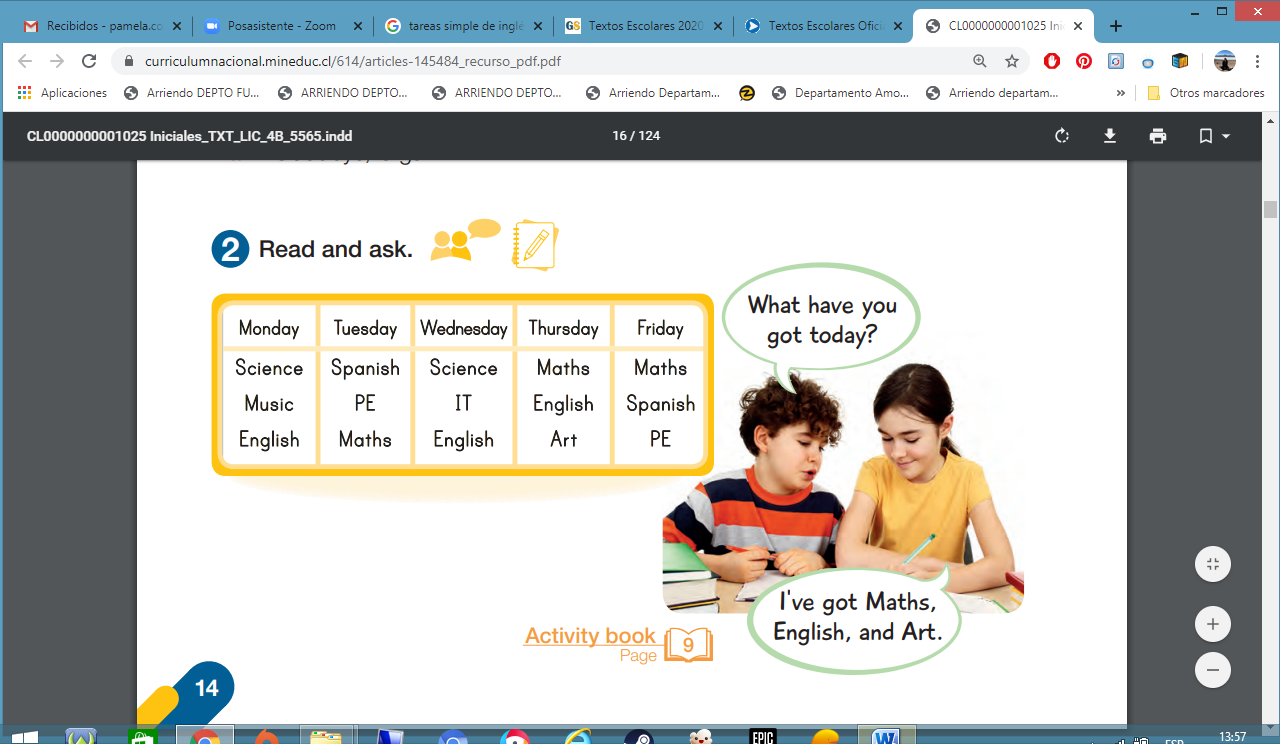 